5. Atıf Yılmaz Kısa Film Festivali’nde Filmler 3 Kategoride Yarışacak
5. Atıf Yılmaz Kısa Film Festivali’nde, filmler bu yıl Kurmaca, Canlandırma / Animasyon ve Belgesel olmak üzere 3 kategoride yarışacak.Forum Mersin tarafından Türk sinemasının usta yönetmeni Atıf Yılmaz anısına düzenlenen ve bu yıl Oberhausen Kısa Film Festivali ortaklığıyla 23 - 27 Mayıs tarihleri arasında gerçekleştirilecek olan 5. Atıf Yılmaz Kısa Film Festivali’nde tema sınırlaması olmaksızın “Kurmaca”, “Belgesel” ve “Canlandırma/Animasyon” türünde filmler yarışacak ve gala gecesinde her kategoriden bir eser sahibi birincilik ödülü olan 7’biner TL’nin sahibi olacak. Finale kalan filmler arasında yapılacak elemede ayrıca; Forum Mersin Özel Ödülü olan 3 bin TL, Sinema Yazarları Özel Ödülü olan 3 bin TL ve Jüri Özel Ödülü olan 3 bin TL’nin sahibi olacak. Amatör ve profesyonel olarak sinema ile ilgilenen herkese açık olan yarışmaya katılmak isteyenler, Forum Mersin AVM Danışma Ofisi’ne (Güvenevler Mahallesi 1. Cadde No: 120-133 Yenişehir Mersin), 02 Mayıs Pazartesi günü saat 18:00’a kadar elden veya posta/kargo yolu ile ulaştırmaları gerekiyor.5. Atıf Yılmaz Kısa Film Festivali hakkında ayrıntılı bilgiye, şartname ve katılım formuna www.atifyilmazkisafilm.com adresinden ulaşılabilir.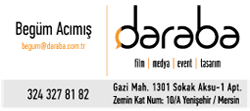 